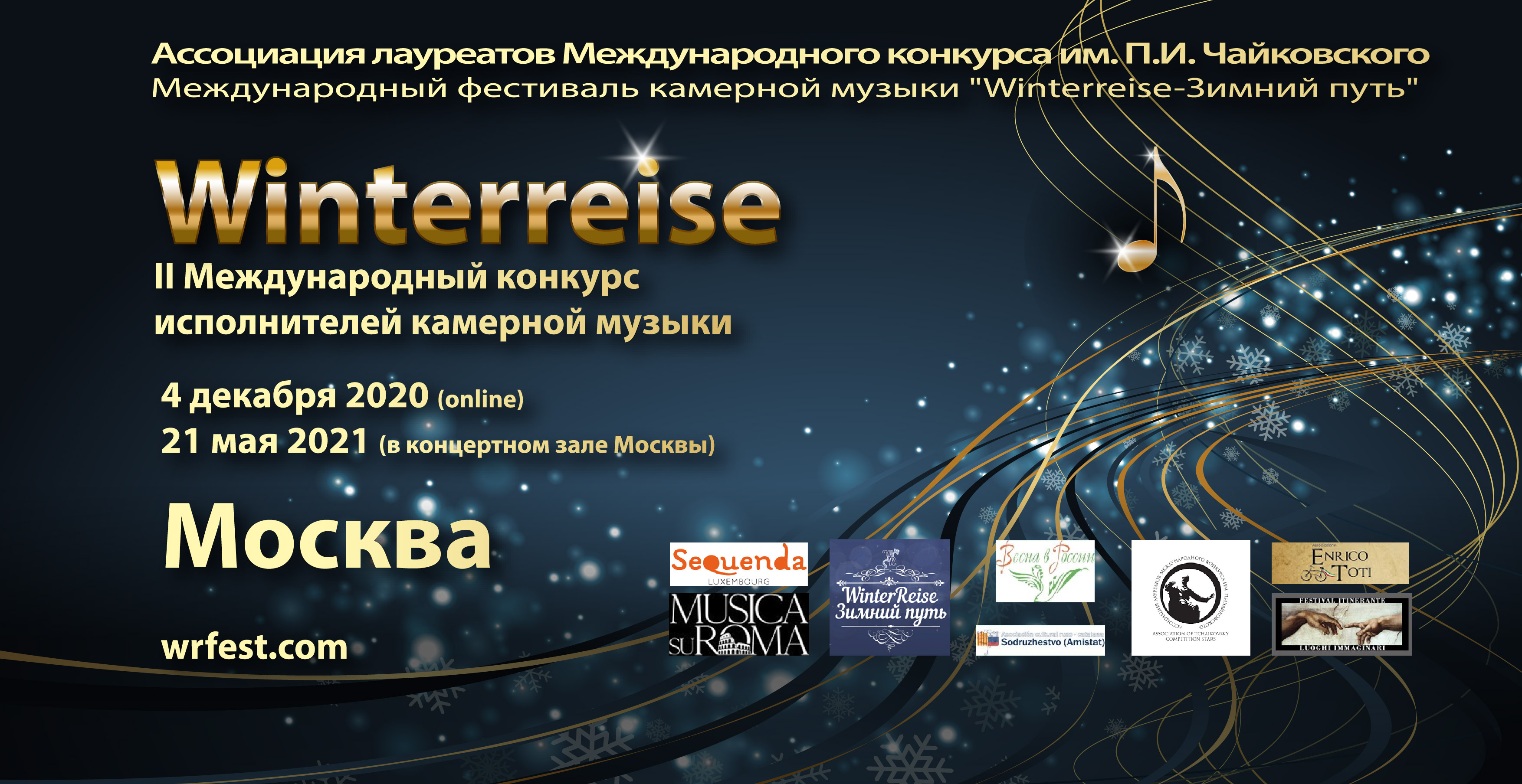 II международный конкурс исполнителей камерной музыки  WinterreiseПОЛОЖЕНИЕК участию в конкурсе приглашаются музыканты (учащиеся и профессионалы), достигшие возраста 8 лет и далее без ограничения возрастаВозраст конкурсантов определяется на 4 декабря 2020 годаЦЕЛИ И ЗАДАЧИ КОНКУРСАсохранение и развитие традиций академического камерного ансамблевого музицирования;привлечение внимания широкой публики к классической камерной музыке;укрепление международных творческих связей, создание условий для творческого обмена, стимулирование творческого развития;повышение уровня исполнительского мастерства и расширение репертуара участников конкурса;выявление и поддержка одаренных детей и молодежи;поощрение работы талантливых преподавателей2. УЧРЕДИТЕЛИ КОНКУРСАМеждународный фестиваль камерной музыки «Winterreise-Зимний путь» www.wrfest.com Почетный работник культуры г. Москвы Наталья КОРШУНОВА3. ОРГКОМИТЕТ КОНКУРСАНаталья КОРШУНОВА, президент конкурса Елена БАКАНОВА, арт-директор в ЕвропеСергей БРОДСКИЙ4. ЖЮРИ КОНКУРСАМихаил ПЕТУХОВ (фортепиано, Россия, Заслуженный артист России, профессор МГК им. П. И. Чайковского, Россия) – Председатель жюриРаффаеле МАСКОЛО (фортепиано, профессор Государственной консерватории им. Д. Верди, Милан/Италия) Марианн МАРЦИ (фортепиано, профессор Академии им. Ф. Листа, Будапешт/Венгрия)Елена БАКАНОВА-МАСКОЛО (вокал, профессор Государственной консерватории им. Н. Паганини, Генуя/Италия) Луиза МАУРО (камерное пение, президент Ассоциации «Sequenda», Люксембург)Клаудиа ТОТИ ЛОМБАРДОЦЦИ (вокал, президент Ассоциации «Энрике Тоти», Рим/Италия)Даниил САЙФУЛЛИН (вокал, директор Русской Академии музыки, Барселона/Испания)Юрий МАЙБОРОДА (скрипка, Заслуженный артист России, второй концертмейстер БСО им. П. И. Чайковского, Россия)Анджей ВОЙЦЕХОВСКИ (кларнет, профессор Гданьской консерватории, Польша)Александра ПЕТРОВА (саксофон, Почетный работник культуры г. Москвы, Россия)Максим ФЕДОРОВ (баян, бандонеон, электронный баян, преподаватель МГКИ, Россия)5. ТВОРЧЕСКИЕ ПАРТНЕРЫРегиональная общественная организация «Ассоциация лауреатов Международного конкурса им. П. И. Чайковского»Международное агентство «TACT International Art Management» (Германия, Нидерланды)     https://www.tact4art.com/Международный музыкальный фестиваль «Musica su Rome» (Рим/Италия) https://www.musicasuroma.com/Международный музыкальный фестиваль «Festival Luoghi Immaginari» (Пьемонт/Италия) www.festivaluoghimmaginari.com Ассоциация «Sequenda» (Accadémie été Nei Stëmmen, Люксембург) https://neistemmen.com Международный фестиваль камерной музыки «Winterreise-Зимний путь» (Москва/Россия) www.wrfest.com Международный фестиваль камерной музыки «Весна в России» (Москва/Россия) www.r-spring.ru Международный молодежный конкурс русской классической музыки «Русская Альборада» (Барселона/Испания) https://sodruzhestvo.es6. НОМИНАЦИИФортепианоСтрунные смычковые инструменты Духовые инструментыАкадемический вокалНародные инструменты (баян, аккордеон, бандонеон, домра, балалайка, гитара)Камерный инструментальный ансамбль (не более 10 участников в ансамбле)Камерный вокально-инструментальный ансамбль (не более 10 участников в ансамбле)7. ВОЗРАСТНЫЕ КАТЕГОРИИ8-12 лет13-17 лет18- без ограничения возраста8. СРОКИ И МЕСТО ПРОВЕДЕНИЯ КОНКУРСАДаты: 1 тур - отборочный (ONLINE), 2 тур - 4 декабря 2020 года (ONLINE), 3 тур - 21 мая 2021 года (очное прослушивание).Место проведения: г. Москва9. КОНКУРСНАЯ ПРОГРАММАI тур (отборочный). По видеозаписям. Продолжительность записи – не более 7 минутОдно произведение камерного жанра на выбор конкурсанта. Произведение может быть однократно повторено в II или III турах.II тур. По видеозаписям. Запись должна быть сделана не ранее 23 ноября 2020 года.Одно или несколько оригинальных сочинения камерного жанра на выбор конкурсанта. Для участников из 1 и 2 возрастной категории допускается исполнение переложений и транскрипций.Продолжительность записи – не более 12 минутIII тур Формат очный.  Одно или несколько оригинальных сочинений камерного жанра на выбор конкурсантов. Для участников из 1 и 2 возрастной категории допускается исполнение переложений и транскрипций.Продолжительность выступления - не более 15 минут 10. ПОРЯДОК  ПРОВЕДЕНИЯ  КОНКУРСАКонкурс проводится в ТРИ ТУРА:I  тур, отборочный - по видеозаписямII тур – по видеозаписям, дата - 4 декабря 2020 года (пятница)III тур – очное прослушивание в зале артистического салона YAMAHA (Москва), дата – 21 мая 2021 года (пятница).Заключительный концерт лауреатов и церемония награждения состоятся 22 мая 2021 года (суббота) в концертном зале Москвы.Ко II туру допускается не более 40 солистов и ансамблей из всех номинаций и возрастных категорий.Уведомление о допуске ко II туру конкурса будет направлено участникам по электронной почте не позднее 23 ноября 2020 года.К III туру допускается не более 20 солистов и ансамблей из всех номинаций и возрастных категорийУведомление о допуске к III туру конкурса будет направлено участникам по электронной почте не позднее 21 декабря 2020 года. Предусмотрена возможность выступления в финальном туре с пианистом-концертмейстером конкурса. В этом случае финалист должен заранее предоставить ноты исполняемых произведений и прибыть в Москву не позднее 19 мая 2021 года для репетиций. Услуги концертмейстера оплачиваются отдельно (см. п. 11).Очередность исполнения произведений программы устанавливают участники конкурса.В номинациях «Камерный инструментальный ансамбль» и «Камерный вокально-инструментальный ансамбль» во всех турах допускается исполнение музыкальных произведений по нотам.В номинациях «Камерный инструментальный ансамбль» и «Камерный вокально-инструментальный ансамбль» не допускается участие в ансамбле преподавателя, при этом в ансамбле с большим количеством участников может участвовать концертмейстер.Для участия в конкурсе каждому солисту или ансамблю необходимо заполнить прилагаемую к настоящим условиям анкету (см. Приложение). К анкете прилагаются следующие документы:фотография солиста или общая фотография ансамбля (не менее 3 Мб);краткая творческая биография солиста или ансамбля в свободной форме;копия паспорта или свидетельства о рождении солиста или каждого участника ансамбля;копия квитанции (иного документа) об оплате вступительного взносассылка на запись программы Отборочного тураУчастники номинаций «Камерный инструментальный ансамбль» и «Камерный вокально-инструментальный ансамбль» заполняют одну заявку на ансамбль. Заполненная анкета, пакет документов и ссылка на запись программы первого отборочного тура, отвечающая требуемым условиям, высылаются до 20 ноября 2020 года на электронный адрес  competition.winterreise@gmail.com, Тема письма: Winterreise_Competition_2020.Видеозапись конкурсной программы участникам первого тура следует загружать на сервер YouTube, при этом:конкурсная программа записывается одним файлом без остановки видеосъемки между произведениями, без аудио- и видео-монтажа;не допускается дополнительная обработка звука и видеоматериала;в кадре непрерывно должны быть видны руки, инструмент и лицо исполнителя;Любые изменения в конкурсной программе сообщаются участниками не позднее 1 декабря 2020 года и подлежат обязательному утверждению Оргкомитетом конкурса.Члены жюри оставляют за собой право присуждать не все звания, делить звания, учреждать дополнительные Специальные призы и Гран-при.Решения жюри окончательные, обсуждению и пересмотру не подлежат.11. ФИНАНСОВЫЕ УСЛОВИЯ. ВСТУПИТЕЛЬНЫЙ ВЗНОСПервая и вторая возрастные категорииВступительный взнос для участников из России зависит от количественного состава ансамбля и составляет:Солисты – 2000 (две тысячи) рублейДуэт – 3000 (три тысячи) рублейТрио – 4000 (четыре тысячи) рублейКвартет, квинтет – 5000 (пять тысяч) рублей.Ансамбли больших составов – 7000 (семь тысяч пятьсот) рублейВступительный взнос для иностранных участников составляет 30 евро (с каждого участника) Для участников из числа льготных категорий предусмотрены скидкиТретья возрастная категорияВступительный взнос составляет:для участников из России – 3500 (три тысячи пятьсот) рублей с каждого солиста или участника ансамбля;для иностранных участников – 50 евро с каждого солиста или участника ансамбля.Для коллективов с большим количеством участников предусмотрены скидки.Для участников из числа льготных категорий предусмотрены скидки.В случае отказа кандидатов от участия в конкурсе, а также в случае решения жюри о недопуске к участию во основных турах конкурса, вступительный взнос не возвращается.Просим учитывать возможную комиссию по переводу денег и убедиться в том, что сумма перечисленных средств соответствует сумме взноса за участие.Услуги концертмейстера оплачиваются перед III туром в размере 4500 рублей или 50 евро (репетиция и конкурсное выступление) в форме отдельного платежа.12. ОСОБЫЕ УСЛОВИЯОплата проезда до Москвы и обратно, проживания и прочих расходов, связанных с пребыванием в Москве во время проведения III тура конкурса, осуществляется за счет собственных средств участников или средств направляющей их организации.После получения официального уведомления и приглашения Оргкомитета, иностранные участники, прошедшие в III тур конкурса должны обратиться в российское консульство за оформлением визы. Оргкомитет будет содействовать получению участниками конкурса бесплатной «культурной» визы. В ином случае все расходы по оформлению визы, согласно требованиям российских консульств, несут сами участники или направляющая их организация.Участники конкурса не получают гонорар как за выступление на конкурсе, так и за любое дальнейшее использование записей и трансляций этих выступлений.Оргкомитет конкурса обладает эксклюзивными правами на реализацию аудио-, видеозаписей и трансляцию конкурсных прослушиваний и заключительного концерта лауреатов конкурса.Анкета, подписанная желающими принять участие в конкурсе, является свидетельством согласия со всеми вышеперечисленными условиями.В случае возникновения споров при толковании настоящих условий единственно правильным текстом считается русский.13. ПРИЗЫ И ПОРЯДОК НАГРАЖДЕНИЯ ПОБЕДИТЕЛЕЙПо результатам второго тура все участники получают Диплом участника конкурса.По результатам третьего тура участники получают Дипломы лауреатов конкурса и награждаются следующими призами:Для участников первой и второй возрастных категорийСпециальные призы от Ассоциации лауреатов Международного конкурса им. П. И. Чайковского:А)  Сертификат на участие в Международном юношеском конкурсе им. П. И. Чайковского без предварительного прослушивания (для индивидуального участия по специальностям «фортепиано», «скрипка», «виолончель»). Б) Сертификат на бесплатное участие в мастер-классе преподавателя Академии «Чайковский».Специальный приз. Бесплатное участие в мастер-классе Анджея ВОЙЦЕХОВСКИ (духовые инструменты) в Москве (2021 г.)Специальный приз. Бесплатное участие в мастер-классе Елены БАКАНОВОЙ-МАСКОЛО (вокал) в Москве (2021 г.)Специальный приз. Бесплатное участие в мастер-классе Михаила ЛИДСКОГО (фортепиано, камерное исполнительство) в Москве (2021 г.)Приглашение к участию в VI международном молодежном фестивале-конкурсе классической музыки «Русская Альборада» в городе Барселона (Испания) в мае 2021 года без вступительного взноса (оплата проезда и проживания не предоставляется)Специальный приз от международного фестиваля камерной музыки «Winterreise-Зимний путь» – Диплом специального приза и приглашение к участию в программе фестиваля в Москве в 2021 году (оплата проезда и проживания не предоставляется)Специальный приз от международного фестиваля камерной музыки «Весна в России» –Диплом специального приза и приглашение к участию в фестивале в Москве в 2022 году (оплата проезда и проживания не предоставляется)Для участников третьей возрастной категорииСпециальный приз от Международного музыкального фестиваля Musica su Rome в Риме (Италия) – Диплом специального приза и приглашение к участию в сезоне 2021-22 гг. (с оплатой проезда и проживания)Специальный приз от Международного музыкального фестиваля Festival Luoghi Immaginari в провинции Пьемонт (Италия) – Диплом специального приза и приглашение к участию в фестивале в 2020 году (без оплаты проезда, проживание предоставляется)Специальный приз от Ассоциации «Sequenda» (Accadémie été Nei Stëmmen, Люксембург) – Диплом специального приза и приглашение к бесплатному участию в мастер-классах и программах Ассоциации в Люксембурге в 2021 году (без оплаты проезда и проживания)- Специальный приз от Международного молодежного фестиваля-конкурса классической музыки «Русская Альборада» в Барселоне (Испания) - Диплом специального приза и приглашение к  участию в VI фестивале в мае 2021 года без вступительного взноса (без оплаты проезда и проживания)Специальный приз от Международного конкурса исполнителей камерной музыки «Winterreise» – Диплом специального приза и приглашение к участию в III конкурсе в Москве в 2021 году без вступительного взноса (без оплаты проезда и проживания)Специальный приз от Международного фестиваля камерной музыки «Winterreise-Зимний путь» – Диплом специального приза и приглашение к участию в программе фестиваля в Москве в 2021 году (без оплаты проезда и проживания)Специальный приз от Международного фестиваля камерной музыки «Весна в России» – Диплом специального приза и приглашение к участию в фестивале в Москве в 2022 году (без оплаты проезда и проживания)Специальный приз от Международного агентства «TACT International Art Management» - приоритетное приглашение к прослушиванию  Специальный приз от Ассоциации лауреатов Международного конкурса им. П. И. Чайковского. Сертификат на бесплатное участие в мастер-классе преподавателя Академии «Чайковский».Специальный приз. Бесплатное участие в мастер-классе Анджея ВОЙЦЕХОВСКИ (духовые инструменты) в Москве (2021 г.)Специальный приз. Бесплатное участие в мастер-классе Елены БАКАНОВОЙ-МАСКОЛО (вокал) в Москве (2021 г.)Специальный приз. Бесплатное участие в мастер-классе Михаила ЛИДСКОГО (фортепиано, камерный ансамбль) в Москве (2021 г.)Все финалисты Конкурса получают видео-запись выступления в III туре.14. РЕКВИЗИТЫ ДЛЯ ОПЛАТЫ КОНКУРСНЫХ ВЗНОСОВДля российских участников:Номер счёта: 40817810238261182078Банк получателя: ПАО СБЕРБАНКБИК: 044525225Корр. счёт: 30101810400000000225ИНН: 7707083893КПП: 773643001SWIFT-код: SABRRUMMПолучатель: КОРШУНОВА НАТАЛЬЯ ЮРЬЕВНА15. КОНТАКТЫwww.wrfest.comFB page: www.facebook.com/wrfest E-mail: competition.winterreise@gmail.com Артистический директор в Европе Елена Баканова.  winterreiser.info@libero.itПриложениеЗАЯВКА  на участие во Втором международном конкурсе исполнителей камерной музыки «Winterreise»Фамилия и имя участника(или членов ансамбля)Фамилия и имя участника(или членов ансамбля)Фамилия и имя участника(или членов ансамбля)Фамилия и имя участника(или членов ансамбля)Фамилия и имя участника(или членов ансамбля)Фамилия и имя участника(или членов ансамбля)Фамилия и имя участника(или членов ансамбля)Фамилия и имя участника(или членов ансамбля)Фамилия и имя участника(или членов ансамбля)Фамилия и имя участника(или членов ансамбля)Страна, городДата рождения участника (или членов ансамбля)Дата рождения участника (или членов ансамбля)Дата рождения участника (или членов ансамбля)Дата рождения участника (или членов ансамбля)Дата рождения участника (или членов ансамбля)Дата рождения участника (или членов ансамбля)Дата рождения участника (или членов ансамбля)Дата рождения участника (или членов ансамбля)Дата рождения участника (или членов ансамбля)Дата рождения участника (или членов ансамбля)НоминацияКонтакты участника (или представителя ансамбля): телефон, e-mailПолное название учебного учреждения (при наличии)ФИО преподавателя (при наличии)Нужен ли концертмейстерКонкурсная программа I (отборочного)  тура Конкурсная программа  II и  III туров (обязательно указать хронометраж)II турII турВремяКонкурсная программа  II и  III туров (обязательно указать хронометраж)Конкурсная программа  II и  III туров (обязательно указать хронометраж)III турIII турВремяКонкурсная программа  II и  III туров (обязательно указать хронометраж)